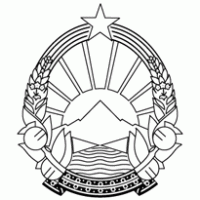 Republic of North MacedoniaMinistry of Transport and CommunicationsVACANCY ANNOUNCEMENTRecruitment of Individual Consultant Job Position: INFORMATION TECHNOLOGY (IT) EXPERTWBTTFP-8929-MK-411R-CS-ICGeneral Information: The Ministry of Transport and Communications (the CLIENT) intends to engage highly qualified Consultant to provide services as Information Technology (IT) Expert of the Project Implementation Unit (the PIU) in the Ministry of Transport and Communications in North Macedonia. The Project Implementation Unit (the PIU) is staffed with different expert profiles in order to carry out complete project management for the Trade and Transport Facilitation Project (WBTTFP) and the Local Roads Connectivity Project (LRCP) (https://wbprojects-mtc.mk), financed by the World Bank. The assignment is full time for a period of 40 months, in all cases not less than up to the end of the two projects life.Project Background:  The Transport Facilitation Project Phase 1 will include a combination of investments, technical assistance and regulatory and institutional reforms. It will primarily focus on adoption and implementation of a National Single Window (NSW) solution, improvements in border crossings in selected trade corridors, BCP at Deve Bair and BCP at Kjafasan, deployment of an Intelligent Transport System (ITS) on the A1 motorway, which is part of Corridor X, and technical assistance. The Local Roads Connectivity Project (the LRCP) is envisaged to support the selected municipalities by investments in reconstruction, rehabilitation and upgrading of local roads/streets that will enhance their mobility, connectivity and road safety. Moreover, the investments may include: sidewalks, bike paths, street lighting, slope and lands lading stabilization, junction improvement, pedestrian crossings, water drainage and capacity building of the municipal staff.Position Objective: The IT Expert of the PIU shall provide IT support to the MoTC/PIU in various IT related aspects for successful implementation of the two Projects, the WBTTFP and the LRCP and achieving the project’s goals.   Tasks and Responsibilities: As part of the PIU, the Consultant shall provide IT expertise to the PIU related to the development of software and provision of hardware equipment for the National Single Window (NSW) and provide control of the quality of the delivered outputs, provide IT expertise to the PIU related to the deployment, installation and commissioning of ITS equipment along the A1 motorway (Corridor X), ensure proper functioning of the PIU/MoTC network services and ensure that security of the IT system is in place, ensure proper functioning of the PIU web-site and provide content management in line with the progress of the Projects, ensure proper functioning of the Project’s financial management system, ensure conceptual architecture of data in service of the interoperable infrastructure, develop and implement project’s database and ensure data migration, adhere with the internal policies and procedures, develop content strategy aligned with short-term and long-term project’s targets, collaborate with marketing and design teams to plan and develop site content, style and layout, create and publish engaging content, edit, proofread and improve writers’ posts, liaise with content writers to ensure brand consistency, optimize content according to SEO, use content management systems to analyse website traffic and user engagement metrics, manage content distribution to online channels and social media platforms to increase web traffic, develop an editorial calendar and ensure content team is on board, ensure compliance with respective legislation (e.g. copyright and data protection), stay up-to-date with developments and generate new ideas to draw audience’s attention, upgrading, filing data and improving content information in the financial management system, installation of applications and upgrade, backup and maintain of hardware, develop data models, data analysis, create free resources each month to drive leads, subscribers, awareness, manage and develop blogging strategy for the project website, grow subscriber base and work with web designer, product marketing, external influencers and other industry experts.Duration and location: It is expected that the period over which the consultant shall provide the Services will be 38 months, in all cases not less than up to the end of the two projects life. The assignment is full time and the Consultant should be available to commence in 30 days after signing the Contract. He/she should be available to provide services for at least 8 hours each day, Monday to Friday, for a minimum period of 40 hours per week.Knowledge, experience, skills and competences: Educational qualifications of at least a University Degree in fields related to Information Technology (IT), Computer science, Communication, application developing (where a university degree has been awarded on completion of a minimum of three years of study in a university or equivalent institution); Area of professional expertise: Information Technology; Required: Minimum of 5 years’ experience in Information Technology; Minimum of 2 years’ experience in development of software applications, conceptualarchitecture of data in service of the interoperable infrastructure, developing and implementation of database as well as data migration, network services etc.;Desirable: Knowledge of Cyber security and knowledge in mapping and statisticsRequired: Excellent Knowledge of English language (speaking and writing) and good understanding of relevant national regulations and systems;Computer skills: Experience in development of software applications, Experience in provision of TS for hardware equipment, Developing data models, data analysis,Experience in network services and data sharing, Good command of pack office (Word, Excel, PowerPoint, Publisher), Experience in content and applicationsmanagement (WordPress, websites, social-media applications, etc.)Managerial skills: Self-planning & organizing, problem solving, communication, teamwork, initiative, work under pressure, detail-oriented, ability to take initiativeand work independently when needed and good organizational and time-management skills.Applications: The candidates should submit their Letters of Application, CVs, and Letters of Motivation (all documents in English language) only electronically to the following e-mail: konkursi@mtc.gov.mk. The deadline for submitting the applications is 30 September 2022, the latest. The candidates can find the ToR for the announced job position in the following links: http://mtc.gov.mk and https://e-nabavki.gov.mk/PublicAccess/home.aspx#/international-donor-announcements .